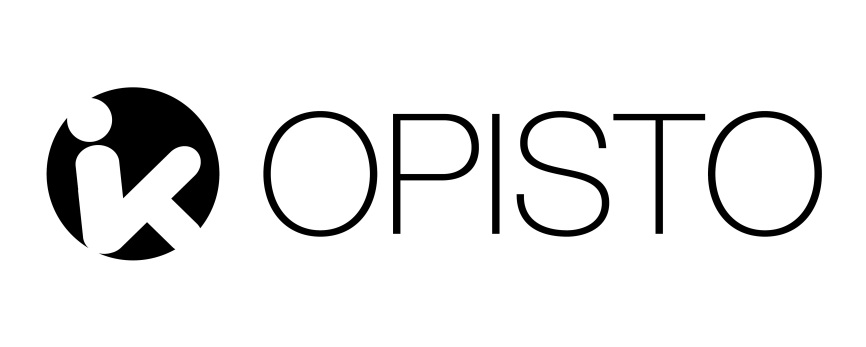 Levosta käsinPaikka: Pulttitie 13, HelsinkiAika: 5.-6.4.2019Opettaja: Ulla DahlenPERJANTAI 18.00–19.00		Saapuminen ja ilmoittautuminen19.00–20.30		Tervetulosanat / Opetus: Luotu lepäämään LAUANTAI 08.30–10.00		Aamunavaus ja opetus: Ahdistuksen alkulähteellä10.00–10.30		Tauko10.30–12.00		Opetus: Sydämen stressitesti12.00–13.30		Omakustanteinen lounastauko13.30–15.00		Opetus: Kompassi levon polulle15.00–15.30		Tauko15.30–17.00		Opetus: Matkaan levosta käsin